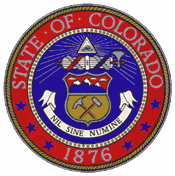 State Council for Educator EffectivenessFebruary 22 from 9:00 a.m.–4:00 p.m. CEA Offices, 1500 Grant Street, 4th Floor BoardroomAgenda ItemTimeWhoPurpose PreparationWelcome and Announcements 9:00-9:05KatyOverview of Meeting Objectives 9:05-9:15Alyssa Council members will review and approve meeting objectives. SSP Standards and Elements, Read Time and Decision Point9:15-10:15Jean and CourtneySSP work group staff and members present the final, singular SSP recommendations to the Council for approval. SSP Standards and ElementsBreak1015-10:30Present Draft SSP Report, Read Time and Approach to Review and Revision Process10:30-11:30Alyssa, Angela and Kelly The Council will receive an update on the timeline and will determine the best approach to providing feedback on the current draft report to ensure the report deadline is met. SSP ReportSSP Revision Process (Includes working lunch)11:30-2:45AlyssaThe Council will address decision points and revise the SSP report as needed. SSP Report and note catcherBreak2:45-3:00 Public Comment 3:00-3:30AlyssaSSP Report Next Steps3:30-3:45Alyssa   Decide how to continue to move the SSP report forward and decide the agenda for the March 8th meeting. Update from CDE3:45-4:15CDEGeneral CDE/Statewide UpdatesUpdate on the pilot processUpdate on the 4 pt vs 5 pt rubric studyRubric studyClosing Reflections 4:15-4:30Katy